Совместно с представителями национальных диаспор турецкой-( Мехралиев Белал Ризаевич и Хашимов Камал Хамидович) и дагестанской (Гасанов Нажмутдин Рамазанович) были организованны мероприятия к Новому Году. Представителями диаспор были приобретены подарки и вручены детям беженцев из Украины, проживающим на территории поселения.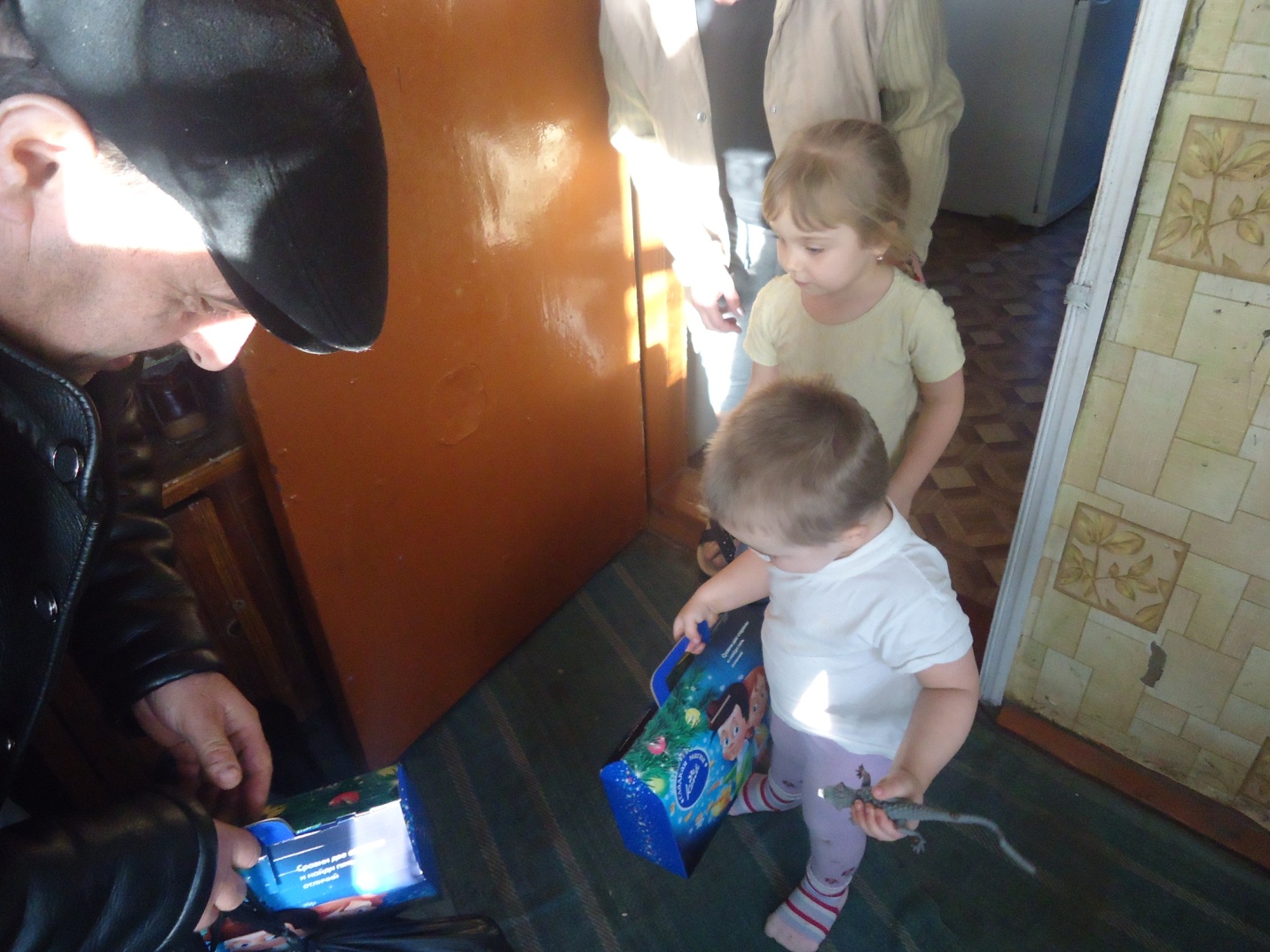 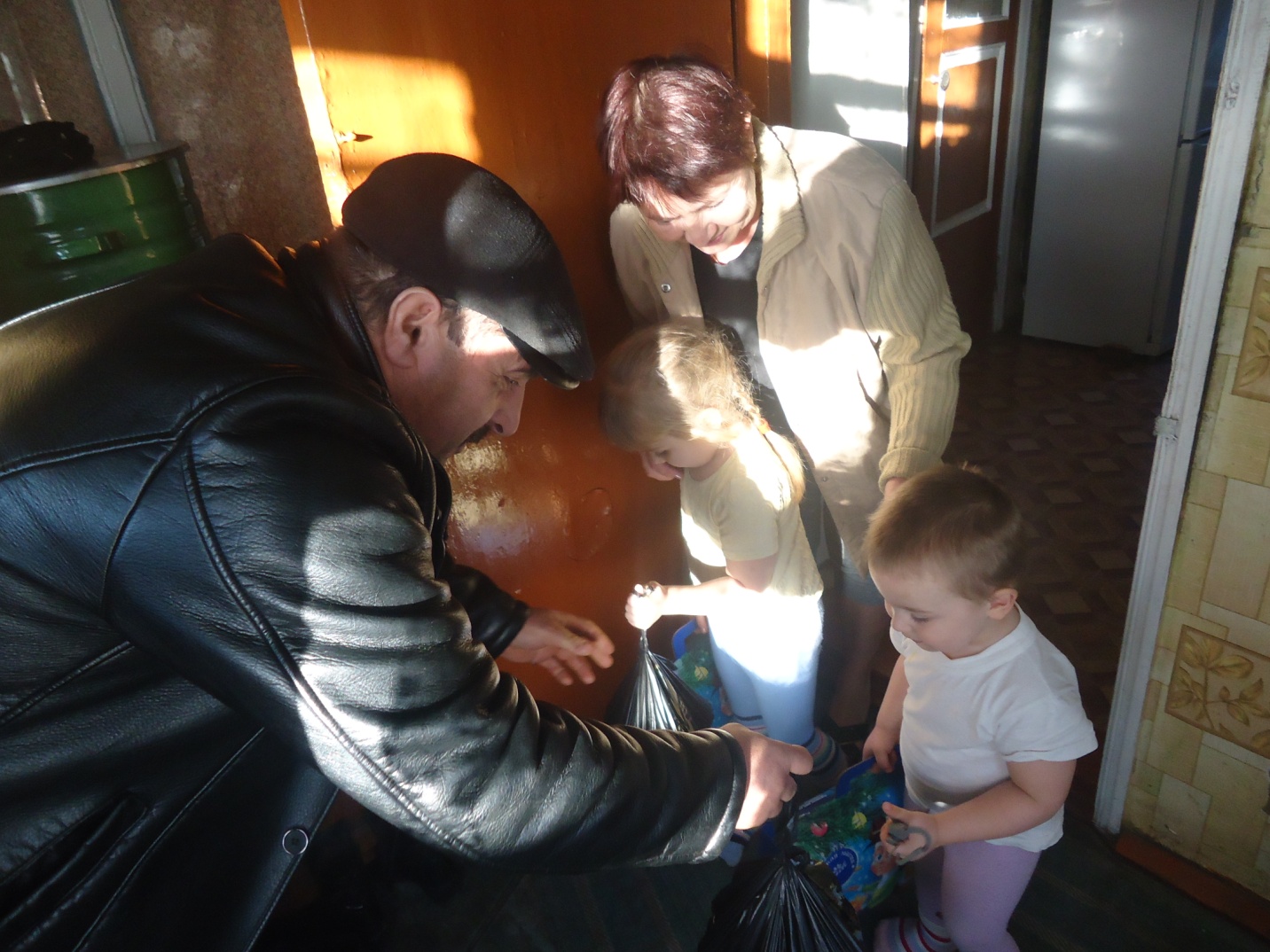 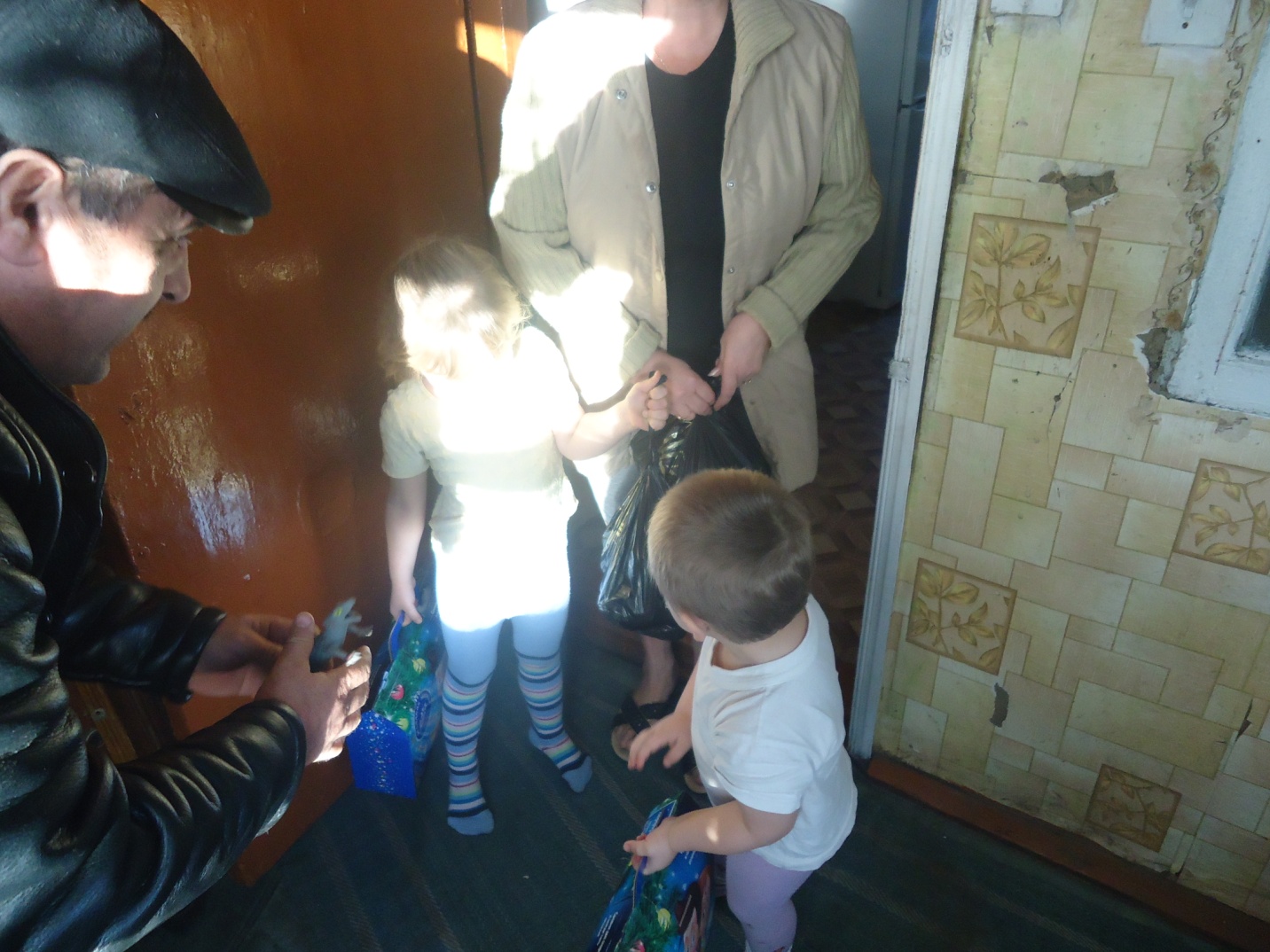 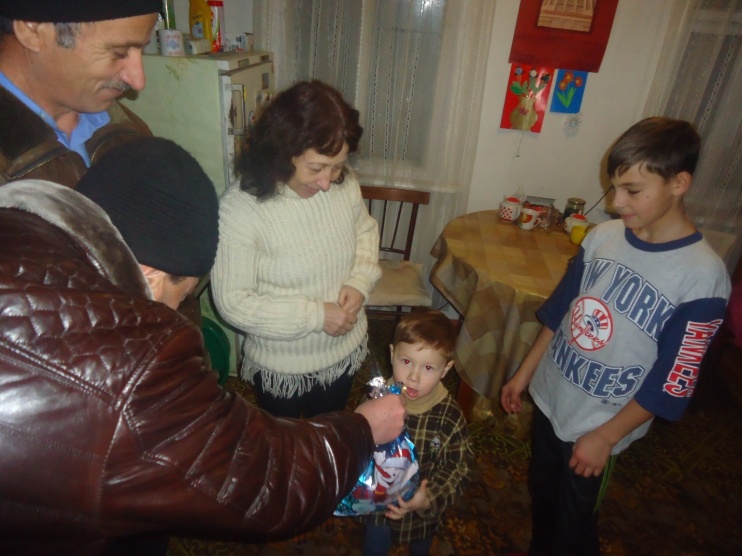 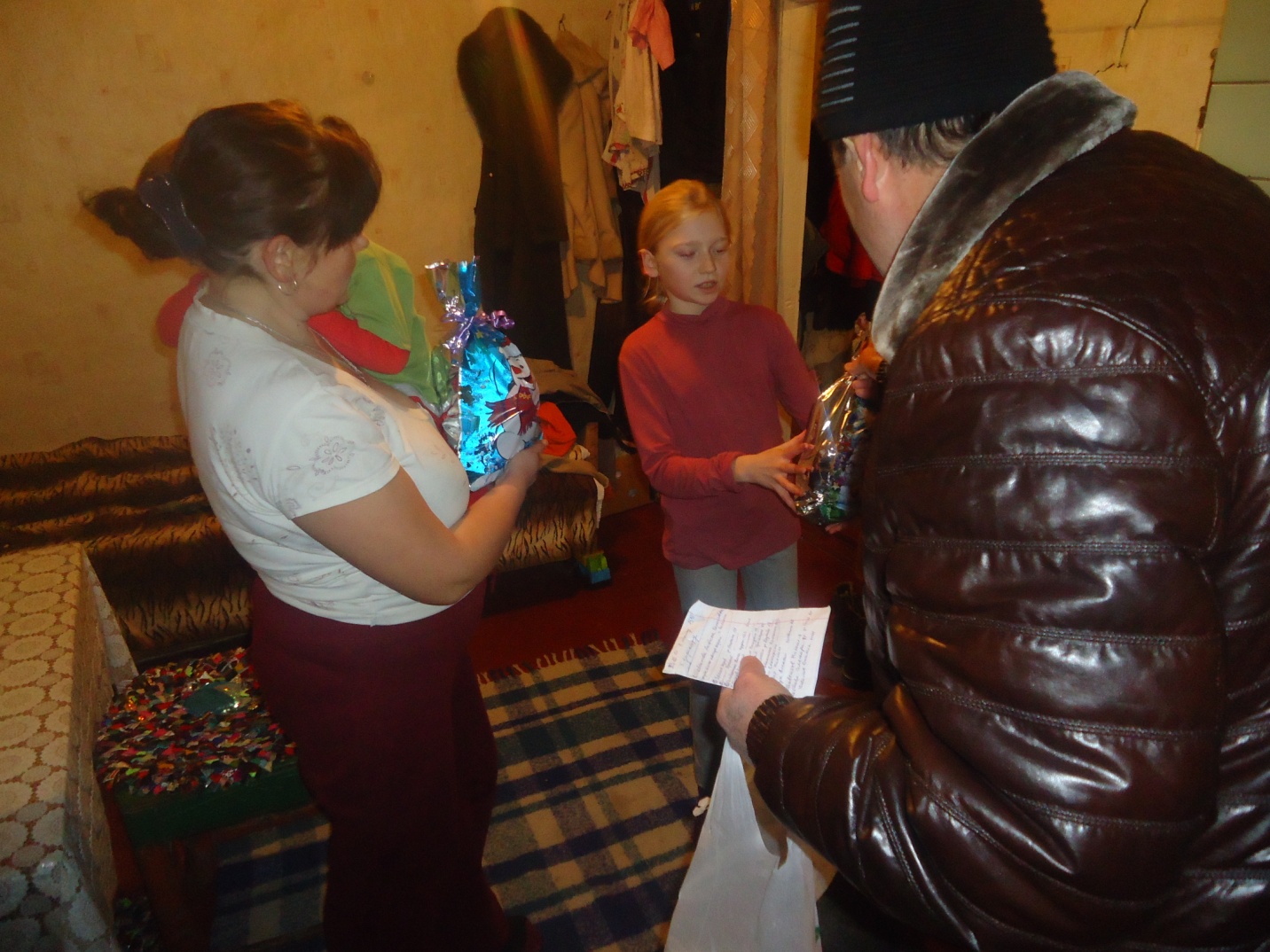 